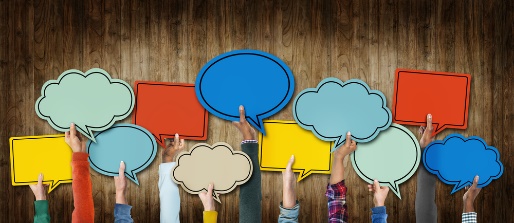 Monday 14th November from 2pm to 4pm 
At 152 Bridge Rd, The Summer HouseArrive from 1:30pm for refreshmentsAgendaThurrock Mental Health Service User 
& Carer ForumItemTiming1. Welcome & Introductions5 mins2. Minutes & Matters arising from the previous Forum Meeting5 mins3. Presentation & Groups Discussion on the Thurrock Health & Well-Being Strategy & Action Plan – Goal D – Quality Care Centred around the person:Create four integrated healthy living centres;When services are required, they are organised around the individual;Put people in control of their own care; andProvide high quality GP and hospital care to Thurrock.45 mins4. Coffee Break5 mins5. Discussion and agreement of future Topics for the Forum meetings for 2017 – including time and venue45 mins6. Big Energy Saving Network – Free advice and help to Switch Energy Suppliers & Save Money10 minsAOB 

Provisional Date of Next Meeting – Monday 9th January 2016 –1:30pm -4pm, Venue to be agreed by Forum members5 mins